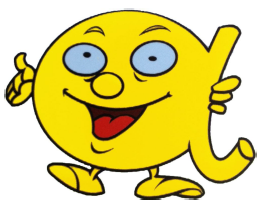 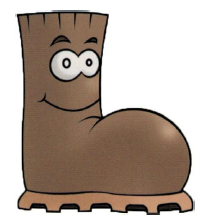 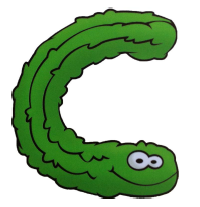 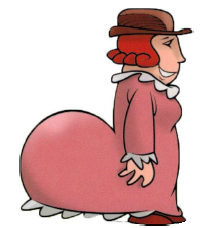 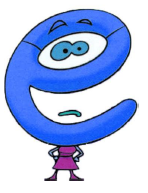 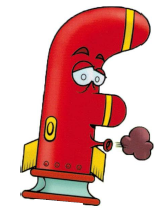 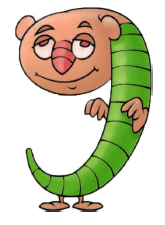 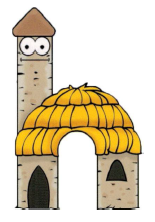 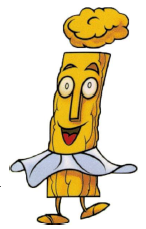 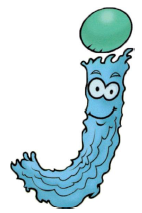 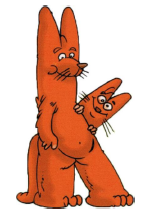 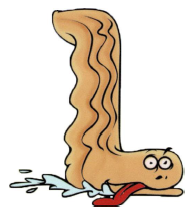 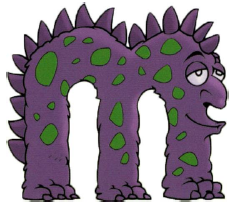 ABCDEFGHIJKLMabcdefghijklmabcdefghijklmABCDEFGHIJKLM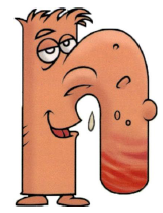 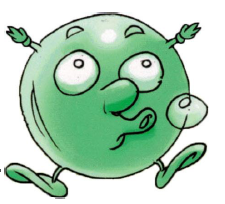 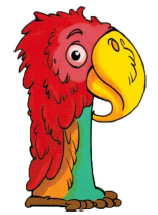 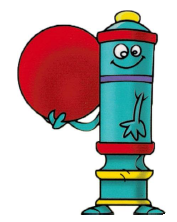 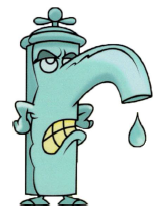 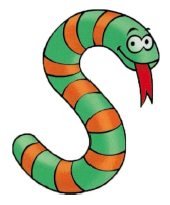 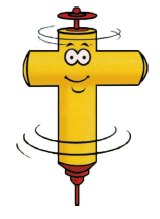 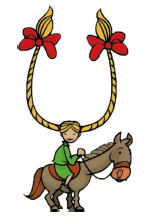 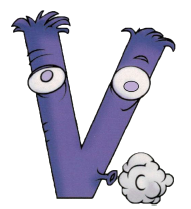 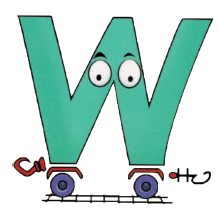 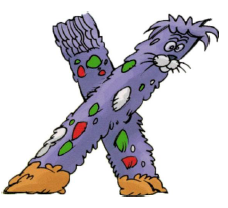 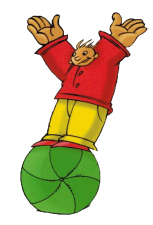 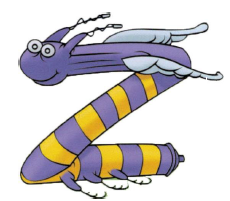 NOPQRSTUVWXYZnopqrstuvwxyznopqrstuvwxyzNOPQRSTUVWXYZ